Poznań, dnia 02.12.2019 r.Indywidualne Warunki Zamówieniazwane dalej IWZdo postępowania w trybie przetargu otwartegoNiniejsze IWZ nie stanowią ogłoszenia o zamówieniu w rozumieniu ustawy z dnia 29 stycznia 2004 r. Prawo zamówień publicznych (t.j. Dz. U. 2018r., poz. 1986 ze zm.).Podstawa prawna: art. 4 pkt 8 Ustawy PZP oraz Regulamin udzielania zamówień UMP wprowadzony zarządzeniem Nr 118/17 z dnia 6.10.2017 r.ZAMAWIAJĄCYNAZWA I NUMER PROJEKTUPRZEDMIOT ZAMÓWIENIATERMINYSPOSÓB OCENY I KRYTERIA OCENY OFERTWARUNKI UDZIAŁU W POSTĘPOWANIUWYMAGANE DOKUMENTY*SPOSÓB OBLICZENIA CENYWADIUM*WYKLUCZENIE WYKONAWCYODRZUCENIE OFERTUNIEWAŻNIENIE POSTĘPOWANIAFORMA I MIEJSCE SKŁADANIA OFERTINFORMACJA O FORMALNOŚCIACH, KTÓRE POWINNY ZOSTAĆ DOPEŁNIONE PRZED ZAWARCIEM UMOWYZAŁĄCZNIKI(*- wypełnić jeżeli dotyczy lub niepotrzebne skreślić)		Przemysław Tomkowiak……………………………………………………………………….(podpis pracownika jednostki prowadzącej zapytanie)Uniwersytet Medyczny im. Karola Marcinkowskiego w PoznaniuUl. Fredry 10, 61-701 PoznańREGON: 000288811, NIP: 777-00-03-104Dział realizujący:      Dział Inwestycyjno-Techniczny                   ditum@ump.edu.pl;Osoby do kontaktu:Przemysław Tomkowiak,           tel. 61 845 26 51;         e-mail: ptomkowiak@ump.edu.plRemigiusz Szarzyński,                 tel. 61 845 26 53;         e-mail: rszarzynski@ump.edu.pl            Projekt pn.          nie dotyczyNumer umowy o dofinansowanie:            nie dotyczySkrócony opis przedmiotu zamówienia:Prowadzenie stałej konserwacji i utrzymania ruchu, świadczenie usług „pogotowia dźwigowego” oraz wykonywanie napraw urządzeń dźwigowych Grupy II, zainstalowanych w obiektach Uniwersytetu Medycznego im. Karola Marcinkowskiego w PoznaniuSzczegółowy opis przedmiotu zamówienia został zawarty w załączniku nr 1 do niniejszego zapytania ofertowego oraz w projekcie umowy, stanowiącym załącznik nr 2 do niniejszego zapytania ofertowego.Kody CPV zamówienia: 50750000-7 Usługi w zakresie konserwacji windW przypadku wątpliwości co do treści oferty, a w szczególności podejrzenia rażąco niskiej ceny, lub braku w ofercie wymaganych dokumentów lub oświadczeń, zamawiającemu przysługuje prawo wezwania Wykonawcy do złożenia wyjaśnień lub uzupełnienia dokumentów.Termin i sposób składania ofert:  06.12.2019 r. do godz. 11:00:elektronicznie poprzez platformę zakupową Open Nexuspisemnie do siedziby Zamawiającego przy ul. Rokietnickiej 7, 60-806 Poznań – pok. 024Oferty złożone w formie papierowej zostaną otwarte niezwłocznie po upływie terminu określonego wg p. IV.3, w siedzibie Zamawiającego przy ul. Rokietnickiej 7 w Poznaniu. Ich wartości zostaną wprowadzone przez Zamawiającego na Platformę zakupową Open Nexus po upływie terminu składania ofert.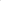 Termin i miejsce otwarcia: 06.12.2019 r. o godz. 11:10 w siedzibie Zamawiającego przy ul. Rokietnickiej 7 
w Poznaniu – pok. nr 0.131Termin realizacji zamówienia:        od dnia  10.12.2019 r.  lub dnia podpisania umowy, jeżeli nastąpi później                                                                    do dnia  31.12.2020 r.Termin związania ofertą: 14 dni. Bieg terminu związania ofertą rozpoczyna się wraz z upływem terminu składania ofert.Termin płatności:    30 dni od daty otrzymania prawidłowo wystawionej faktury.W przypadku przygotowania oferty w pisemnej formie papierowej ofertę należy umieścić w zamkniętym opakowaniu, uniemożliwiającym odczytanie jego zawartości bez uszkodzenia tego opakowania. Opakowanie powinno być oznaczone nazwą (firmą) i adresem Wykonawcy, zaadresowane następująco:Ocena dokonywana będzie dla każdej oferty i dla każdego z wydzielonych zadań (nr 1 - 4) odrębnie Za najkorzystniejszą dla każdego z wyodrębnionych zadań zostanie uznana oferta, która uzyska największą ilość punktów, wg wzoru:PZ = PCK + PR + PKZ + PCR + PGgdzie: PZ	– ilość punktów uzyskanych przez ofertę w poniżej określonych kryteriach1Cena  - koszt czynności konserwacyjnych60%Proporcje matematyczne wg wzoru:PCK= (CKmin/CKbad)  Kp Wcgdzie:PCK – ilość punktów przyznana danemu kryterium 
CKmin – najniższa cena za konserwację spośród cen za konserwację wszystkich ofert 
CKbad – cena za konserwację badanej oferty 
Kp  -   współczynnik proporcjonalności = 100 
Wc   – waga kryterium ceny = 60% 2Stawka robocizny dla kalkulacji kosztów napraw(wg § 5 ust, 3 umowy)10%Proporcje matematyczne wg wzoru:PR= (R br min / R br bad)  Kp Wcgdzie:PR – ilość punktów przyznana danemu kryterium 
R br – jednostkowa stawka robocizny (netto) z narzutami kosztów ogólnych i zysku obliczona wg wzoru:R br = R x ( 1 + Ko / 100 ) x ( 1 + Z / 100 )R – jednostkowa stawka roboczogodziny kalkulacyjnejKo – narzut kosztów ogólnych wyrażony w [%]Z – narzut zysku wyrażony w [%]R br min – R br najniższa wartość spośród badanych ofert 
R br bad – R br badanej oferty 
Kp  -   współczynnik proporcjonalności = 100 
Wc   – waga kryterium stawki robocizny dla napraw = 10% 3Marża do materiałów dla kalkulacji kosztów napraw (wg § 5 ust, 3 umowy)5%Proporcje matematyczne wg wzoru:PKZ = (KZ min / KZ bad )  KP  Wcgdzie:PZK – ilość punktów przyznana danemu kryteriumKZ – wartość marży doliczanej do ceny zakupu części zamiennych i materiałów niezbędnych do wykonania naprawy, wyrażona stawką procentowąKZ min – najniższa wartość marży procentowej KZ spośród badanych ofertKZ bad – wartość marży procentowej KZ dla badanej ofertyKp  -   współczynnik proporcjonalności = 100 
Wc   – waga kryterium marży do materiałów dla napraw = 5%4Czas reakcji (zgodnie z § 6 ust. 8 umowy)15%Proporcje matematyczne wg wzoru:PCR= ( PCR max / PCR bad )  Kp Wcgdzie: 
PCR – ilość punktów przyznana danemu kryterium 
PCR max – najkrótszy czas reakcji spośród badanych ofertPCR bad – czas reakcji w badanej ofercieKp    – współczynnik proporcjonalności = 100 
WG   – waga kryterium czasu reakcji = 15%UWAGA:1. Zamawiający wymaga podania czasu w pełnych okresach 5-cio minutowych, przy czym czas ten nie może być dłuższy niż 60 minut – wskazanie okresu dłuższego spowoduje odrzucenie oferty. 2. Niepodanie w ofercie okresu będzie traktowane jako zaoferowanie 60 minut. Podanie w ofercie czasu mieszczącego się pomiędzy pełnymi okresami 5-cio minutowymi, będzie traktowane przy ocenie jako podanie dłuższego czasu w pełnych okresach 5-cio minutowych, lecz do umowy zostanie wprowadzona wartość zgodna z ofertą.5Gwarancja dla wykonanych napraw10%Proporcje matematyczne wg wzoru:PG= ( PGbad / PGmax )  Kp Wcgdzie: 
PG – ilość punktów przyznana danemu kryterium 
PGmax – najdłuższy okres gwarancji spośród badanych ofertPGbad – okres gwarancji w badanej ofercieKp    – współczynnik proporcjonalności = 100 
WG   – waga kryterium okresu gwarancji = 10%UWAGA:Zamawiający wymaga podania okresu w pełnych miesiącach, przy czym podanie wartości pośrednich będzie traktowane przy ocenie jako podanie krótszego okresu w pełnych miesiącach (zaokrąglenie w dół), lecz do umowy zostanie wprowadzona wartość zgodna z ofertą.Okres gwarancji nie może być krótszy niż 12 miesięcy – wskazanie okresu krótszego niż 12 m-cy spowoduje odrzucenie oferty.Niepodanie w ofercie okresu będzie traktowane jako zaoferowanie 12 miesięcy gwarancji.Okres dłuższy niż 36 miesięcy będzie traktowany dla potrzeb obliczenia punktacji jako 36 miesięcy, lecz do umowy zostanie wprowadzona wartość zgodna 
z ofertą.O udzielenia zamówienia mogą ubiegać się Wykonawcy, którzy spełnią warunki udziału w postępowaniu dotyczące*:kompetencji lub uprawnień do prowadzenia określonej działalności zawodowej, o ile wynika to z odrębnych przepisów:Zamawiający uzna warunek za spełniony, jeżeli Wykonawca oświadczy w formularzu ofertowym, że posiada odpowiednie uprawnienia i kompetencje.Sytuacji ekonomicznej i finansowej:Wykonawca będzie posiadał na potrzeby realizacji przedmiotu zamówienia ubezpieczenie od odpowiedzialności cywilnej w zakresie prowadzonej działalności gospodarczej na kwotę nie mniejszą niż 100.000 zł. 
Zamawiający uzna warunek za spełniony, jeżeli Wykonawca oświadczy w formularzu ofertowym, że spełni powyższy warunek.
Wykonawca przedłoży Zamawiającemu przed podpisaniem umowy - w terminie do 3 dni roboczych od daty wezwania przez Zamawiającego – kserokopię, poświadczoną za zgodność z oryginałem, dokumentu ubezpieczenia Wykonawcy od odpowiedzialności cywilnej w zakresie prowadzonej działalności gospodarczej nie mniejszą niż 100 000 zł.
Brak przedłożenia wymienionych dokumentów w określonym powyżej terminie skutkuje nie zawarciem umowy z Wykonawcą.Zamawiający uzna warunek za spełniony, jeżeli Wykonawca oświadczy w formularzu ofertowym, że jego sytuacja ekonomiczna i finansowa pozwala na realizację zadania. Zdolności technicznej lub zawodowej:Zamawiający uzna warunek za spełniony, jeżeli Wykonawca oświadczy w formularzu ofertowym, że:dysponuje minimum czteroma osobami, przewidzianymi do realizacji przedmiotu zamówienia, które posiadają świadectwo kwalifikacyjne uprawniającej do zajmowani się eksploatacją urządzeń dźwigowych oraz uprawnienia do eksploatacji urządzeń elektrycznych do 1 kVdysponuje minimum dwiema osobami, przewidzianymi do realizacji przedmiotu zamówienia, które posiadają świadectwo kwalifikacyjne w zakresie eksploatacji „E” i dozoru „D” uprawniające do wykonywania pomiarów elektrycznychdysponuje narzędziami specjalistycznymi, wymaganymi do konserwacji i napraw zgodnie z zaleceniami producenta, odpowiednimi do typów urządzeń dźwigowych występujących w przedmiocie zamówieniadysponuje narzędziami i oprogramowaniem pozwalającym na skuteczną diagnostykę i monitoring układu sterowania, a także zmianę parametrów pracy dźwigu, aktualizację oprogramowania i jego konfigurację (np. zwiększenie czasu otwarcia drzwi, przeprogramowanie modułów łączności, kalibrację wagi itp.), odpowiednimi do typów urządzeń dźwigowych występujących w przedmiocie zamówieniadysponuje zapasem części zamiennych pozwalającym na szybkie przywrócenie dźwigu do poprawnego działaniaWykonawca przedłoży Zamawiającemu przed podpisaniem umowy - w terminie do 3 dni roboczych od daty wezwania przez Zamawiającego – wykaz osób przewidzianych do wykonywania czynności serwisowych wraz z kserokopiami dokumentów posiadanych przez te osoby, poświadczonymi za zgodność z oryginałem, które potwierdzają ważne kwalifikacje dozoru i eksploatacji urządzeń, instalacji i sieci elektroenergetycznych o napięciu do 1kV (lub wyższym), zgodnie z powyższymi wymaganiami.
Brak przedłożenia wymienionych dokumentów w określonym powyżej terminie skutkuje nie zawarciem umowy z Wykonawcą.Udzielenia gwarancji na wykonane naprawy:Zamawiający uzna warunek za spełniony, jeżeli wykonawca udzieli zamawiającemu gwarancji na okres minimum 12 m-cy.Oferta sporządzona z wykorzystaniem Formularza ofertowego, stanowiącego Załącznik Nr 4 i przekazana Zamawiającemu w formie papierowej względnie elektronicznie poprzez platformę zakupową Open Nexus jako załącznik (skan) - zgodnie z warunkami zawartymi w p. VI oraz zgodnie z zawartością formularza ofertowego dla podmiotowego postępowania.Polisa ubezpieczenia od odpowiedzialności cywilnej na sumę minimum 100 000 zł, Składana w formie kserokopii przez Wykonawcę przed podpisaniem umowy (wg p. VI.2.1.).Wykaz dostaw/usług/robót budowlanych sporządzony zgodnie ze wzorem stanowiącym załącznik nr 4 do zapytania ofertowego.*Wykaz osób przewidzianych do wykonywania czynności serwisowych wraz z kserokopiami dokumentów posiadanych przez te osoby, poświadczonymi za zgodność z oryginałem (wg p. VI.3.1. i 3.2.), składane przez Wykonawcę przed podpisaniem umowy(wg p. VI.3.6.).W przypadku gdy Wykonawcę reprezentuje pełnomocnik wymagane jest  Pełnomocnictwo określające jego zakres – skan jako załącznik do oferty.(Zamawiający może żądać Pełnomocnictwa w oryginale, albo kopii poświadczonej za zgodność z oryginałem przez Notariusza, w ramach czynności wyboru najkorzystniejszej oferty) Wykonawca podaje cenę oferty w odpowiedniej części Formularza ofertowego, a na platformie zakupowej Open Nexus przy pozycji „Cena” , z dołączeniem tabeli obliczeniowej wg wzorca stanowiącego Załącznik nr 3 - Wycena wg urządzeń.W cenie Wykonawca uwzględnia wszystkie koszty realizacji przedmiotu zamówienia, jakie Wykonawca będzie musiał ponieść w celu należytego wykonania przedmiotu zamówienia określonego w niniejszym zapytaniu (w tym w załączniku nr 1 – Szczegółowy opis przedmiotu zamówienia).Cena wyrażona musi być w złotych polskich.Cena musi zostać podana z dokładnością do dwóch miejsc po przecinku wg zasad arytmetyki.Zamawiający nie wymaga wniesienia wadium w prowadzonym postępowaniu.1. Zamawiający wykluczy wykonawcę;niespełniającego warunków udziału w postępowaniu;który nie udzielił wyjaśnień lub  nie uzupełnił dokumentów wymaganych w niniejszym postępowaniu, na wezwanie Zamawiającego, o którym mowa w części III pkt 4.podlegającego wykluczeniu na podstawie art. 24 ust. 1 ustawy PZP1. Zamawiający odrzuci ofertę, jeżeli:treść oferty nie odpowiada treści zapytania ofertowego;oferta został złożona przez Wykonawcę wykluczonego z postępowania,jest nieważna na podstawie przepisów prawa,oferta nie została zabezpieczona wadium.Zamawiającemu w każdej chwili przysługuje prawo do unieważnienia postępowania bez podania przyczyny.Ofertę można złożyć: elektronicznie – poprzez platformę zakupową Open Nexus;pisemnie – wg opisu w p. IV. 7Zamawiający wymaga od Wykonawcy, którego oferta została wybrana jako najkorzystniejsza, przekazania Zamawiającemu przed podpisaniem umowy dokumentów, o których mowa w części VI i VII  oraz może wymagać okazania do wglądu oryginałów tych dokumentów.Załącznik nr 1     – Szczegółowy opis przedmiotu zamówieniaZałącznik nr 2     – Projekt umowyZałącznik nr 3     – Wycena wg urządzeńZałącznik nr 4     – Formularz ofertowy